Measuring and Comparing Behaviours/StrategiesMeasuring and Comparing Behaviours/StrategiesMeasuring and Comparing Behaviours/StrategiesStudent measures width instead of length.Student matches objects in the middle, or does not line up the straw and the object along a baseline.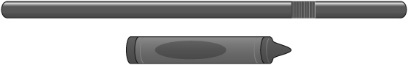 Student selects objects that are much longer or much shorter than the straw.Observations/DocumentationObservations/DocumentationObservations/DocumentationStudent only finds objects that are shorter or only finds objects that are longer than the straw.Student visualizes the straw and object and compares without measuring.Student uses the straw to measure and compare the lengths of other objects, aligning the objects along a baseline. Student uses math language to compare the lengths.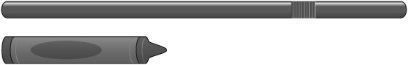 Observations/DocumentationObservations/DocumentationObservations/Documentation